BesprechungsprotokollThema der Besprechung: Datum: Zeit: Ort: Eingeladene Teilnehmer: Leitung: Protokollführer:Anwesende: Zur Verfügung gestellt von www.cio.de	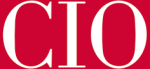 TOP 1:Diskussion:Ergebnis:Aufgaben:Verantwortliche:Termin:TOP 2:Diskussion:Ergebnis:Aufgaben:Verantwortliche:Termin:TOP 3:Diskussion:Ergebnis:Aufgaben:Verantwortliche:Termin:TOP 4:Diskussion:Ergebnis:Aufgaben:Verantwortliche:Termin: